Приложение к постановлению Администрации городского округа город РыбинскЯрославской областиот ___________  № ________ Муниципальная программа«Развитие физической культуры и спорта в городском округе город РыбинскЯрославской области»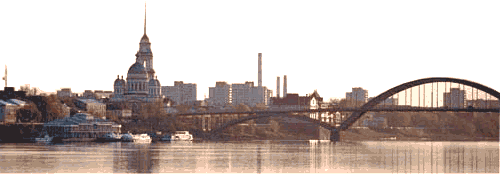 Рыбинск2023 годСОДЕРЖАНИЕ ПРОГРАММЫI. Паспорт муниципальной программыII. АНАЛИЗ СУЩЕСТВУЮЩЕЙ СИТУАЦИИИ ОЦЕНКА ПРОБЛЕМ, РЕШЕНИЕ КОТОРЫХ ОСУЩЕСТВЛЯЕТСЯ ПУТЕМ РЕАЛИЗАЦИИ МУНИЦИПАЛЬНОЙ ПРОГРАММЫВ соответствии со статьей 16 Федерального закона от 06.10.2003 № 131-ФЗ «Об общих принципах организации местного самоуправления в Российской Федерации», а также Уставом городского округа город Рыбинск Ярославской области Департамент по физической культуре и спорту Администрации городского округа город Рыбинск Ярославской области (далее по тексту – Департамент) обеспечивает условия для развития на территории городского округа физической культуры, школьного спорта и массового спорта, организацию проведения официальных физкультурно-оздоровительных и спортивных мероприятий городского округа.По состоянию на 31.12.2022 года численность занимающихся физической культурой и спортом в городском округе город Рыбинск в возрасте от 3 до 79 лет - 75 126 человека (что составляет 45,2% от общей численности населения). В спортивных школах города культивируется 40 видов спорта. В настоящее время в Рыбинске функционируют 13 спортивных школ из них 4 СШОР и 9 СШ, на базах которых занимается 6 184 воспитанников на бюджетной основе и 2 594 человек на платной основе.В городе имеется материально-спортивная база: 360 спортсооружений, единовременная пропускная способность которых 9214 человек. Из них: 4 стадиона, 4 плавательных бассейна, 66 спортивных залов, 2 крытых спортивных объекта с искусственным льдом, 2 легкоатлетических манежа с 200 метровой круговой дорожкой, 142 плоскостных сооружений, 3 лыжных базы, 9 тиров, 1 биатлонный комплекс и 60 других спортивных сооружений, 67 объектов городской и рекреационной инфраструктуры (спорт площадка с тренажерами, сезонный каток).В зимнее время функционируют 25 хоккейных кортов и 6 ледовых площадок.Из 360 спортивных сооружений города в федеральной собственности находятся – 12 спортсооружений, в собственности Ярославской области – 27 спортсооружений, в муниципальной собственности – 298 спортсооружений и 23 сооружения находятся в частной собственности. Всего в городе в сфере физической культуры и спорта осуществляют работу 498 человек. На сегодняшний день в Рыбинске существует 58 дошкольных образовательных организаций и 27 общеобразовательных организаций. Все дошкольные и образовательные учреждения укомплектованы квалифицированными кадрами. Спортивные школы города тесно взаимодействуют с общеобразовательными организациями и дошкольными образовательными организациями. Все государственные профессиональные образовательные учреждения укомплектованы квалифицированными кадрами. Традиционно проводится Спартакиада среди студентов города Рыбинска по 11 видам спорта.Ежегодно рыбинские спортсмены завоевывают большое количество призовых мест, что способствует увеличению количества спортсменов со спортивными разрядами и званиями. По состоянию на 31.12.2022 года в спортивных школах города занимаются 330 спортсменов высокого уровня, в том числе: 8 мастеров спорта России международного класса, 80 мастеров спорта России и 242 кандидата в мастера спорта России. В целях материального стимулирования лучших перспективных спортсменов города Рыбинска ежегодно (на период с января – декабрь) назначается 25 ежемесячных персональных стипендий Главы городского округа город Рыбинск.Кроме того, ежегодно рыбинские спортсмены получают областную стипендию, областное питание, Губернаторскую стипендию по программе «Одаренные дети», тренеры получают единовременную Губернаторскую премию за воспитание одаренных детей.Одним из важных аспектов привлечения жителей города к здоровому образу жизни является сдача нормативов Всероссийского физкультурно-спортивного комплекса «Готов к труду и обороне» (ГТО). Ежегодно, рыбинцы в возрасте от 18 до 79 лет и старше (VI-XI ступени) принимают участие в выполнении нормативов, испытаний (тестов) комплекса ВФСК ГТО. В городе на базе МАУ СШОР №2 им. ЗТР А.Р. Елфимова создан муниципальный центр тестирования Всероссийского физкультурно-спортивного комплекса «Готов к труду и обороне», помимо центра тестирования на базах общеобразовательных школ созданы места тестирования Всероссийского физкультурно-спортивного комплекса «Готов к труду и обороне».За период 2023 – 2025 гг. в Рыбинске планируется провести не менее 30 мероприятий ГТО для всех категорий граждан. Кроме этого для подготовки к сдаче нормативов ГТО на территории города Рыбинска в различных микрорайонах города устанавливаются специализированные уличные площадки и комплексы.Проведение соревнований в городе Рыбинске играет важную роль в пропаганде здорового образа жизни, привлечении рыбинцев к занятиям физической культурой и спортом. Ежегодно проводится большое количество соревнований различного уровня. В летний период в городе организуется работа лагерей дневного пребывания (спортивное направление) на базе учреждений спорта с охватом не менее 500 детей ежегодно.В настоящее время также организована физкультурно-массовая и оздоровительная работа среди рабочих и служащих на предприятиях города.Ежегодно проводятся массовые мероприятия: праздник «День спорта» для детей всех общеобразовательных школ города; «День города», «День физкультурника», дни микрорайонов.В городе организованы бесплатные группы здоровья среди инвалидов по плаванию и настольному теннису. Проводятся городские соревнования среди инвалидов по настольному теннису, шашкам, шахматам, региональные по пауэрлифтингу. Ежегодно сборная команда города участвует в областном фестивале среди лиц с ограниченными возможностями здоровья. Лучшие спортсмены - инвалиды участвуют в первенствах Мира, Европы, России и области, всероссийских международных соревнованиях.Разнообразная спортивная база города способствует развитию спортсменов высокого уровня и их достижениям в различных видах спорта.Основные программные мероприятия, связанные с развитием массового спорта:- развитие физической культуры и спорта в образовательных учреждениях;- развитие физической культуры и спорта по месту жительства граждан;- организация пропаганды физической культуры и спорта;- финансирование развития и модернизация спортивной инфраструктуры;- развитие спорта высших достижений и совершенствование подготовки спортивного резерва.В настоящее время имеется ряд проблем, влияющих на развитие физической культуры и спорта в городе, требующих решения, в том числе:- несоответствие уровня материальной базы и инфраструктуры для занятий физической культурой и спортом требованиям, предусмотренным действующим законодательством для реализации программ спортивной подготовки, разработанных в соответствии с требованиями федеральных стандартов спортивной подготовки; недостаточное количество спортивных объектов «шаговой доступности»;- недостаточность спортивных баз, удовлетворяющих в полном объеме потребности муниципальных учреждений по техническому и временному параметрам.В связи с технической изношенностью, в виду многолетней эксплуатации существующая материально - техническая база города Рыбинска требует восстановления и модернизации.III. Цели, задачи и ожидаемый результат от реализации МУНИЦИПАЛЬНОЙ программыЦель программы:- Обеспечение условий для развития на территории города Рыбинска физической культуры и массового спорта. Задачами программы являются:- увеличение количества населения, систематически занимающегося физической культурой и спортом, повышение интереса различных категорий населения города к занятиям физической культурой и спортом, повышение мотивации к регулярным занятиям спортом спортсменов, занимающихся в спортивных учреждениях;- развитие инфраструктуры спорта;- осуществление финансово-хозяйственной деятельности муниципальных учреждений физической культуры и спорта.Ожидаемые результаты от реализации программы:- увеличение доли населения, систематически занимающегося физкультурой и спортом в возрасте от 3-х до 79 лет к 2025 году до 55,0%;- сохранение количества населения в возрасте от 18 лет, принявшего участие в выполнении нормативов испытаний (тестов) комплекса Всероссийского физкультурно-спортивного комплекса «Готов к труду и обороне», не менее 1800 человек в год;- уровень обеспеченности населения спортивными сооружениями исходя из единовременной пропускной способности объектов спорта к 2025 году до 45,0%;- сохранение количества присвоенных спортивных званий спортсменам города Рыбинска. Не менее 30 званий в год;- сохранение количества проводимых в городе спортивно-массовых мероприятий. Не менее 400 мероприятий в год.IV. СОЦИАЛЬНО-ЭКОНОМИЧЕСКОЕ ОБОСНОВАНИЕ МУНИЦИПАЛЬНОЙ ПРОГРАММЫРеализация программы будет способствовать решению проблем в сфере физической культуры и спорта, таких как недостаточность спортивных баз, удовлетворяющих в полном объеме потребности муниципальных учреждений по техническому и временному параметрам, а также их несоответствие требованиям действующего законодательства, что в конечном итоге повысит доступность и качество спортивно-оздоровительного этапа подготовки, тренировочного процесса и проведения спортивных соревнований для различных категорий населения.Социальный эффект от реализации мероприятий программы заключается:- в привлечении населения города к систематическим занятиям физической культурой и спортом;- в создании условий для устойчивого развития физической культуры и спорта на территории города;- в развитии материально-технической базы сферы физической культуры и спорта;- в повышении эффективности физкультурно-спортивной работы с детьми, подростками и молодежью, в том числе с несовершеннолетними, находящимися в социально опасном положении, имеющими ограниченные возможности здоровья;- в обеспечении развития и поддержки детско-юношеского спорта.Можно выделить следующие основные преимущества программно-целевого метода:- комплексный подход к решению проблемы;- выполнение мероприятий подпрограмм по направлениям;- распределение полномочий и ответственности между исполнителями мероприятий подпрограмм;- планирование мероприятий подпрограмм и мониторинг результатов их реализации;- обоснование необходимых для реализации программы финансовых средств.Основными рисками, которые могут осложнить решение обозначенных задач программно-целевым методом, являются:- ухудшение социально-экономической ситуации;- недостаточное ресурсное обеспечение запланированных мероприятий;- техническая изношенность существующей материально-технической базы;- недостаточность спортивных баз, удовлетворяющих потребности граждан.Указанные риски могут привести к значительному снижению эффективности реализуемых мер, направленных на решение задач, определенных программой.Расчет финансовых затрат программы произведен в соответствии с учетом расходов уже проведенных мероприятий, а также согласно планируемому объему финансовых средств федерального, областного и местного бюджета.Экономический эффект программы достигается путем оптимального и рационального расходования бюджетных средств в соответствии с целями и задачами для достижения социально значимых результатов, обозначенных в программе, а также привлечения иных источников для реализации программы.V. ФИНАНСИРОВАНИЕ МУНИЦИПАЛЬНОЙ ПРОГРАММЫОбщий объем финансирования (выделено в бюджете/финансовая потребность)1249,187/2145,584 млн. руб., в т. ч.: Средства городского бюджета, в т. ч:Средства областного бюджета, в т. ч.:Средства федерального бюджета, в т. ч.:VI. МЕХАНИЗМ РЕАЛИЗАЦИИ МУНИЦИПАЛЬНОЙ ПРОГРАММЫУправление программой осуществляется Департаментом путем:- реализации мероприятий по соответствующим направлениям подпрограмм, входящих в состав муниципальной программы;- сбора, обобщения и анализа отчетных материалов с разбивкой по подпрограммам в зависимости от направления;- осуществления мониторинга и анализа реализации программы, а также проведения оценки её эффективности согласно принятой методике.Основные сведения о результатах реализации программы, выполнении целевых показателей, а также о результатах реализации программных мероприятий размещаются в сети Интернет на сайте Департамента.Реализация мероприятий подпрограмм осуществляется в пределах и объёмах, предусмотренных бюджетом города. Департамент осуществляет координацию основных направлений работы в соответствии с мероприятиями подпрограмм, включенных в программу.VII. ИНДИКАТОРЫ РЕЗУЛЬТАТИВНОСТИ МУНИЦИПАЛЬНОЙ программы* - значение индикатора отражено в совокупности всех проводимых спортивно-массовых мероприятий в сфере физической культуры и спорта на территории городского округа город Рыбинск Ярославской областиI. Паспорт подпрограммы «Развитие физической культуры и спорта в городском округе город Рыбинск Ярославской области»II. Цели и задачи ПОДпрограммыЦель подпрограммы:- обеспечение условий для развития на территории городского округа город Рыбинск физической культуры и массового спорта.Задачами подпрограммы являются:- увеличение количества населения, систематически занимающегося физической культурой и спортом, повышение интереса различных категорий населения города к занятиям физической культурой и спортом, повышение мотивации к регулярным занятиям спортом спортсменов, занимающихся в спортивных учреждениях;- развитие инфраструктуры спорта.III. СОЦИАЛЬНО-ЭКОНОМИЧЕСКОЕ ОБОСНОВАНИЕ ПОДПРОГРАММЫПодпрограмма призвана способствовать решению проблем в сфере физической культуры и спорта, что в конечном итоге повысит доступность и качество спортивно-оздоровительных занятий, тренировочного процесса и проведения спортивных соревнований для различных категорий населения.Можно выделить следующие основные преимущества программного метода:- комплексный подход к решению проблемы;- выполнение мероприятий подпрограмм по направлениям;- распределение полномочий и ответственности между исполнителями мероприятий подпрограммы;- планирование мероприятий подпрограммы и мониторинг результатов ее реализации;- обоснование необходимых для реализации программы финансовых средств.IV. ФИНАНСИРОВАНИЕ ПОДПРОГРАММЫОбщий объем финансирования (выделено в бюджете/финансовая потребность)535,637/1172,614 млн. руб., в т. ч.: Средства городского бюджета, в т. ч:Средства областного бюджета, в т. ч.:Средства федерального бюджета, в т. ч.:V. МЕХАНИЗМ РЕАЛИЗАЦИИ ПОДПРОГРАММЫУправление подпрограммой осуществляется Департаментом путем:- координации действий исполнителей и соисполнителей подпрограммных мероприятий;- ежегодного анализа деятельности всех подразделений Администрации городского округа город Рыбинск Ярославской области, участвующих в реализации подпрограммных мероприятий;- осуществление мониторинга и анализ реализации подпрограммы, а также проведение оценки её эффективности согласно принятой методике;- ежегодного отчёта о выполнении программы в целом.Основные сведения о результатах реализации подпрограммы, выполнении целевых показателей, а также о результатах реализации программных мероприятий размещаются в сети Интернет на сайте Департамента.Реализация мероприятий подпрограммы осуществляется в пределах и объёмах, предусмотренных бюджетом города сумм. Департамент осуществляет работу по заключению договоров со спортивными организациями о совместной деятельности по развитию физической культуры и спорта, координацию основных направлений работы различных учреждений в области физической культуры и спорта.VI. ИНДИКАТОРЫ реализации ПОДпрограммыVII.ПЕРЕЧЕНЬ МЕРОПРИЯТИЙ ПОДПРОГРАММЫI. Паспорт подпрограммы «Ведомственная целевая программа по физической культуре и спорту»II. АНАЛИЗ СУЩЕСТВУЮЩЕЙ СИТУАЦИИВ городе Рыбинске большое внимание уделяется развитию системы физической культуры и спорта, направленной на формирование здорового образа жизни населения и достижения высоких спортивных результатов. Большая часть работы в этом направлении ведется Департаментом.Департамент является отраслевым (функциональным) органом Администрации городского округа город Рыбинск Ярославской области, обладающим правами юридического лица, осуществляющим полномочия по обеспечению условий для развития на территории города физической культуры и массового спорта, организации проведения официальных физкультурно-оздоровительных и спортивных мероприятий города Рыбинск, по содержанию и развитию сети подведомственных муниципальных учреждений, координации их деятельности.По состоянию на 31.12.2022 года численность занимающихся физической культурой и спортом в городском округе город Рыбинск в возрасте от 3 до 79 лет - 75 203 человека (что составляет 45,2% от общей численности населения). В спортивных школах города культивируется 40 видов спорта. В настоящее время в Рыбинске функционируют 13 спортивных школ из них 4 СШОР и 9 СШ, на базах которых занимается 6 184 воспитанников на бюджетной основе и 2 594 человек на платной основе.Муниципальные учреждения, подведомственные Департаменту, предоставляют (выполняют) услуги (работы) населению города Рыбинск в соответствии с перечнем оказываемых (выполняемых) услуг (работ), утвержденными нормативными правовыми актами, муниципальными заданиями и стандартами качества.	Департаментом проводится работа по укреплению материально-технической базы учреждений отрасли. Ежегодно планируются ремонты в зданиях спортивных школ для проведения тренировочного процесса. Приоритетным направлением в строительстве спортивных объектов на 2023 – 2025 гг. является реконструкция центрального стадиона «Сатурн» (ул. Академика Губкина, 10), проектирование и реконструкция футбольного поля «Слип», проектирование и строительство крытого ледового тренировочного корта в рамках национального проекта «Демография», Федерального проекта «Спорт – норма жизни». Вместе с тем сохраняются проблемы, препятствующие дальнейшему процессу развития физической культуры и спорта в городе Рыбинск, повышению результативности тренировочного процесса.Современный спорт подвержен различным новациям и требует особого внимания к подготовке специалистов, владеющих новейшими методиками работы со спортсменами. Наблюдается отсутствие притока молодых специалистов, получивших высшее физкультурное педагогическое образование. Однако, количество занимающихся в спортивных школах ежегодно увеличивается, и со стороны Департамента прикладываются все усилия для переквалификации опытных спортсменов в молодых тренеров. III. Цели и задачи ПОДпрограммыЦель подпрограммы:- обеспечение условий для развития на территории городского округа город Рыбинск Ярославской области физической культуры и массового спорта.Задачами подпрограммы являются:- увеличение количества населения, систематически занимающегося физической культурой и спортом, повышение интереса различных категорий населения города к занятиям физической культурой и спортом, повышение мотивации к регулярным занятиям спортом спортсменов, занимающихся в спортивных учреждениях;- осуществление финансово-хозяйственной деятельности муниципальных учреждений физической культуры и спорта.IV. СОЦИАЛЬНО-ЭКОНОМИЧЕСКОЕ ОБОСНОВАНИЕ ПОДПРОГРАММЫПодпрограмма призвана способствовать решению проблем в сфере физической культуры и спорта, что в конечном итоге повысит доступность и качество спортивно-оздоровительных занятий, тренировочного процесса и проведения спортивных соревнований для различных категорий населения.Можно выделить следующие основные преимущества программного метода:- комплексный подход к решению проблемы;- выполнение мероприятий подпрограмм по направлениям;- распределение полномочий и ответственности между исполнителями мероприятий подпрограммы;- планирование мероприятий подпрограммы и мониторинг результатов ее реализации;- обоснование необходимых для реализации программы финансовых средств.V. ФИНАНСИРОВАНИЕ ПОДПРОГРАММЫОбщий объем финансирования (выделено в бюджете/финансовая потребность)713,55 /972,97 млн. руб., в т. ч.: Средства городского бюджета, в т. ч:VI. МЕХАНИЗМ РЕАЛИЗАЦИИ ПОДПРОГРАММЫУправление подпрограммой осуществляется Департаментом путем:- координации действий исполнителей и соисполнителей подпрограммных мероприятий;- ежегодного анализа деятельности всех подразделений Администрации городского округа город Рыбинск, участвующих в реализации подпрограммных мероприятий;- осуществление мониторинга и анализ реализации подпрограммы, а также проведение оценки её эффективности согласно принятой методике;- ежегодного отчёта о выполнении программы в целом.Основные сведения о результатах реализации подпрограммы, выполнении целевых показателей, а также о результатах реализации программных мероприятий размещаются в сети Интернет на сайте Департамента.Реализация мероприятий подпрограммы осуществляется в пределах и объёмах, предусмотренных бюджетом города сумм. Департамент осуществляет работу по заключению договоров со спортивными организациями о совместной деятельности по развитию физической культуры и спорта, координацию основных направлений работы различных учреждений в области физической культуры и спорта.VII. ИНДИКАТОРЫ реализации ПОДпрограммы* - значение индикатора отражено в совокупности всех проводимых спортивно-массовых мероприятий в сфере физической культуры и спорта на территории городского округа город Рыбинск Ярославской областиVIII. ПЕРЕЧЕНЬ МЕРОПРИЯТИЙ ПОДПРОГРАММЫИспользуемые сокращенияДФКС – департамент по физической культуре и спорту Администрации городского округа город Рыбинск Ярославской области;подведомственные учр. – учреждения, подведомственные Департаменту по физической культуре и спорту Администрации городского округа город Рыбинск Ярославской области;УС – управление строительства городского округа город Рыбинск Ярославской области;МУ «ЦБ УФКС» - муниципальное учреждение «Централизованная бухгалтерия учреждений физической культуры и спорта»;ГБ – городской бюджет;ОБ – областной бюджет; ФБ – федеральный бюджет;И.о. директора Департамента по физической культуре и спорту  																													А.Н. КормилицынI Паспорт муниципальной программы5II Анализ существующей ситуации и оценка проблем, решение которых осуществляется путем реализации муниципальной программы 6III Цели, задачи программы и ожидаемый результат от реализации программы9IV Социально-экономическое обоснование муниципальной программы 9V Финансирование муниципальной программы10VI Механизм реализации муниципальной программы11VII Индикаторы реализации муниципальной программы11Подпрограмма«Развитие физической культуры и спорта в городском округе город Рыбинск Ярославской области»13I Паспорт подпрограммы13II Цели и задачи подпрограммы14III Социально-экономическое обоснование14IV Финансирование подпрограммы15V Механизм реализации подпрограммы15VI Индикаторы реализации подпрограммы16VII Перечень мероприятий подпрограммы18Подпрограмма«Ведомственная целевая программа (ВЦП) по физической культуре и спорту» 22I Паспорт подпрограммы22II Анализ существующей ситуации23III Цели и задачи подпрограммы24IV Социально-экономическое обоснование24V Финансирование подпрограммы25VI Механизм реализации подпрограммы25VII Индикаторы реализации подпрограммы25VIII Перечень мероприятий подпрограммы27Наименование муниципальной программы (МП)Развитие физической культуры и спорта в городском округе город Рыбинск Ярославской области Срок реализации МП2023-2025 годыОснования для разработки МП- Федеральный закон от 04.12.2007 № 329-ФЗ «О физической культуре и спорте в Российской Федерации»;- Федеральный закон от 06.10.2003 № 131-ФЗ «Об общих принципах организации местного самоуправления в Российской Федерации»; - постановление Правительства РФ от 30.09.2021 № 1661 «Об утверждении государственной программы Российской Федерации «Развитие физической культуры и спорта» и о признании утратившими силу некоторых актов и отдельных положений некоторых актов Правительства Российской Федерации»;- постановление Правительства Ярославской области от 06.03.2014 № 188-п «Об утверждении стратегии социально-экономического развития Ярославской области до 2030 года»;- постановление Правительства Ярославской области от 31.03.2021 № 175-п «Об утверждении государственной программы Ярославской области «Развитие физической культуры и спорта в Ярославской области» на 2021 - 2025 годы и о признании утратившими силу отдельных постановлений Правительства области»;- постановление Правительства Ярославской области от 30.03.2020 № 279-п «О региональной целевой программе «Создание условий для занятий физической культурой и спортом в Ярославской области» на 2020 - 2024 годы»;- решение Муниципального Совета городского округа город Рыбинск от 28.03.2019 №47 «О стратегии  социально-экономического развития городского округа город Рыбинск на 2018-2030 годы»;- постановление Администрации городского округа город Рыбинск Ярославской области от 08.06.2020 № 1306 «О муниципальных программах»; - постановление Администрации городского округа город Рыбинск Ярославской области от 21.01.2021 № 139 «Об утверждении плана мероприятий»;- постановление Администрации городского округа город Рыбинск Ярославской области от 16.12.2022 № 4844 «Об утверждении комплексного плана развития территории городского округа город Рыбинск Ярославской области»;- Устав городского округа город Рыбинск Ярославской области (принят решением Муниципального Совета городского округа город Рыбинск от 19.12.2019 № 98).Заказчик МПАдминистрация городского округа город Рыбинск Ярославской областиОтветственный исполнитель - руководитель МПДиректор Департамента по физической культуре и спорту Администрации городского округа город Рыбинск Ярославской областиКуратор МПЗаместитель Главы Администрации по социальной политикеПеречень подпрограмм МППодпрограмма «Развитие физической культуры и спорта в городском округе город Рыбинск Ярославской области»;Подпрограмма «ВЦП по физической культуре и спорту»Цели МПОбеспечение условий для развития на территории городского округа город Рыбинск Ярославской области (далее – город Рыбинск, городской округ город Рыбинск) физической культуры и массового спорта.Задачи МП- увеличение количества населения, систематически занимающегося физической культурой и спортом, повышение интереса различных категорий населения города к занятиям физической культурой и спортом, повышение мотивации к регулярным занятиям спортом спортсменов, занимающихся в спортивных учреждениях;- развитие инфраструктуры спорта;- осуществление финансово-хозяйственной деятельности муниципальных учреждений физической культуры и спорта.Объемы и источники финансирования МПОбщий объем финансирования (выделено в бюджете/финансовая потребность) 1249,187/2145,584 млн. руб., в т. ч.: Средства городского бюджета, в т. ч:Средства областного бюджета, в т. ч.:Средства федерального бюджета, в т. ч.:Основные ожидаемые результаты реализации МПУвеличение доли населения, систематически занимающегося физкультурой и спортом в возрасте от 3-х до 79 лет к 2025 году до 55,0%.Сохранение количества населения в возрасте от 18 лет, принявшего участие в выполнении нормативов испытаний (тестов) комплекса Всероссийского физкультурно-спортивного комплекса «Готов к труду и обороне», не менее 1800 человек в год.Уровень обеспеченности населения спортивными сооружениями исходя из единовременной пропускной способности объектов спорта к 2025 году до 45,0%.Сохранение количества присвоенных спортивных званий спортсменам города Рыбинска. Не менее 30 званий в год.Сохранение количества проводимых в городе спортивно-массовых мероприятий. Не менее 400 мероприятий в год.Выделено в бюджете городаПотребность в финансировании2023 год280,684371,7 2024 год246,612346,4072025 год274,862378,201Итого802,1581096,308 Выделено в бюджете области.Потребностьв финансировании2023 год0,4654,2832024 год0,50625,1732025 год118,37232,029Итого119,341261,485 Выделено в бюджете РФ Потребностьв финансировании 2023 год11,16212,4252024 год12,14612,7972025 год304,38762,569Итого327,688787,791Основные индикаторы развитияОсновные индикаторы развитияЗадачиБазовое значение 2022гПлановые показателиПлановые показателиПлановые показателиОсновные индикаторы развитияОсновные индикаторы развитияЗадачиБазовое значение 2022г2023г2024г2025г1.Доля населения систематически занимающегося физической культурой и спортом в общей численности населения в возрасте от 3-х до 79 лет (%).увеличение количества населения, систематически занимающегося физической культурой и спортом, повышение интереса различных категорий населения города к занятиям физической культурой и спортом, повышение мотивации к регулярным занятиям спортом спортсменов, занимающихся в спортивных учреждениях 45,246,048,055,02.Сохранение количества населения в возрасте от 18 лет, принявшего участие в выполнении нормативов испытаний (тестов) комплекса Всероссийского физкультурно-спортивного комплекса «Готов к труду и обороне» (единиц).увеличение количества населения, систематически занимающегося физической культурой и спортом, повышение интереса различных категорий населения города к занятиям физической культурой и спортом, повышение мотивации к регулярным занятиям спортом спортсменов, занимающихся в спортивных учреждениях20301800180018003.Уровень обеспеченности населения спортивными сооружениями, исходя из единовременной пропускной способности объектов спорта (%).развитие инфраструктуры спорта43,544,044,545,04.Количество присвоенных спортивных званий спортсменам города Рыбинска (единиц).увеличение количества населения, систематически занимающегося физической культурой и спортом, повышение интереса различных категорий населения города к занятиям физической культурой и спортом, повышение мотивации к регулярным занятиям спортом спортсменов, занимающихся в спортивных учреждениях313030305. Количество проводимых в городе спортивно-массовых мероприятий различного уровня (единиц).осуществление финансово-хозяйственной деятельности муниципальных учреждений физической культуры и спорта1811*400400400Наименование подпрограммы (ПП)Развитие физической культуры и спорта в городском округе город Рыбинск Ярославской области Срок реализации ПП2023-2025 годыОснования для разработки ПП- Федеральный закон от 04.12.2007 № 329-ФЗ «О физической культуре и спорте в Российской Федерации»;- Федеральный закон от 06.10.2003 N 131-ФЗ «Об общих принципах организации местного самоуправления в Российской Федерации»;- постановление Правительства РФ от 30.09.2021 № 1661 «Об утверждении государственной программы Российской Федерации «Развитие физической культуры и спорта» и о признании утратившими силу некоторых актов и отдельных положений некоторых актов Правительства Российской Федерации»- постановление Правительства Ярославской области от 06.03.2014 № 188-п «Об утверждении стратегии социально-экономического развития Ярославской области до 2030 года»;- постановление Правительства Ярославской области от 31.03.2021 № 175-п «Об утверждении государственной программы Ярославской области "Развитие физической культуры и спорта в Ярославской области" на 2021 - 2025 годы и о признании утратившими силу отдельных постановлений Правительства области»;- постановление Правительства Ярославской области от 30.03.2020 № 279-п «О региональной целевой программе «Создание условий для занятий физической культурой и спортом в Ярославской области» на 2020 - 2024 годы»;- решение Муниципального Совета городского округа город Рыбинск от 28.03.2019 №47 «О стратегии  социально-экономического развития городского округа город Рыбинск на 2018-2030 годы»;- постановление Администрации городского округа город Рыбинск Ярославской области от 08.06.2020 № 1306 «О муниципальных программах»;- Устав городского округа город Рыбинск Ярославской области (принят решением Муниципального Совета городского округа город Рыбинск от 19.12.2019 № 98).Заказчик ППАдминистрация городского округа город Рыбинск Ярославской областиОтветственный исполнитель - руководитель ППДиректор Департамента по физической культуре и спорту Администрации городского округа город Рыбинск Ярославской областиКуратор ППЗаместитель Главы Администрации по социальной политикеЦели ППОбеспечение условий для развития на территории городского округа город Рыбинск Ярославской области (далее – город Рыбинск, городской округ город Рыбинск) физической культуры и массового спорта.Задачи ПП- увеличение количества населения, систематически занимающегося физической культурой и спортом, повышение интереса различных категорий населения города к занятиям физической культурой и спортом, повышение мотивации к регулярным занятиям спортом спортсменов, занимающихся в спортивных учреждениях;- развитие инфраструктуры спорта.Объемы и источники финансирования ППОбщий объем финансирования (выделено в бюджете/финансовая потребность) 535,637 /1172,614 млн. руб., в т. ч.:Средства городского бюджета, в т. ч:Средства областного бюджета, в т. ч.:Средства федерального бюджета, в т. ч.:Основные ожидаемые результаты реализации ПП1. Увеличение доли населения, систематически занимающегося физкультурой и спортом в возрасте от 3-х до 79 лет к 2025 году до 55,0%.2. Сохранение количества населения в возрасте от 18 лет, принявшего участие в выполнении нормативов испытаний (тестов) комплекса Всероссийского физкультурно-спортивного комплекса «Готов к труду и обороне», не менее 1800 человек в год.3. Уровень обеспеченности населения спортивными сооружениями исходя из единовременной пропускной способности объектов спорта к 2025 году до 45,0%.4. Сохранение количества присвоенных спортивных званий спортсменам города Рыбинска. Не менее 30 званий в год.5. Сохранение количества проводимых в городе спортивно-массовых мероприятий. Не менее 400 мероприятий в год.Выделено в бюджете городаПотребность в финансировании2023 год30,07443,9302024 год15,14223,8072025 год43,39255,601Итого88,608123,338Выделено в бюджете областиПотребность в финансировании2023 год0,4654,2832024 год0,50625,1732025 год118,37232,029Итого119,341261,485Выделено в бюджете РФПотребность в финансировании2023 год11,16212,4252024 год12,14612,7972025 год304,38762,569Итого327,688787,791Основные индикаторы развитияОсновные индикаторы развитияЗадачиБазовое значение 2022гПлановые показателиПлановые показателиПлановые показателиОсновные индикаторы развитияОсновные индикаторы развитияЗадачиБазовое значение 2022г2023г2024г2025г1.Доля населения систематически занимающегося физической культурой и спортом в общей численности населения в возрасте от 3-х до 79 лет (%).увеличение количества населения, систематически занимающегося физической культурой и спортом, повышение интереса различных категорий населения города к занятиям физической культурой и спортом, повышение мотивации к регулярным занятиям спортом спортсменов, занимающихся в спортивных учреждениях 45,246,048,055,02.Сохранение количества населения в возрасте от 18 лет, принявшего участие в выполнении нормативов испытаний (тестов) комплекса Всероссийского физкультурно-спортивного комплекса «Готов к труду и обороне» (единиц).увеличение количества населения, систематически занимающегося физической культурой и спортом, повышение интереса различных категорий населения города к занятиям физической культурой и спортом, повышение мотивации к регулярным занятиям спортом спортсменов, занимающихся в спортивных учреждениях20301800180018003.Уровень обеспеченности населения спортивными сооружениями, исходя из единовременной пропускной способности объектов спорта (%).развитие инфраструктуры спорта43,544,044,545,04.Количество присвоенных спортивных званий спортсменам города Рыбинска (единиц).увеличение количества населения, систематически занимающегося физической культурой и спортом, повышение интереса различных категорий населения города к занятиям физической культурой и спортом, повышение мотивации к регулярным занятиям спортом спортсменов, занимающихся в спортивных учреждениях31303030№ п/пНаименование мероприятия(объекта)Адрес,количественная хар-ка, срок исполненияСмет. стои-мостьПотребность в финансировании (млн. руб.) по годамПотребность в финансировании (млн. руб.) по годамПотребность в финансировании (млн. руб.) по годамПотребность в финансировании (млн. руб.) по годамПотребность в финансировании (млн. руб.) по годамПотребность в финансировании (млн. руб.) по годамПотребность в финансировании (млн. руб.) по годамПотребность в финансировании (млн. руб.) по годамОжидаемый результатОжидаемый результатОтветственный исполнитель№ п/пНаименование мероприятия(объекта)Адрес,количественная хар-ка, срок исполненияСмет. стои-мостьисточник фин.2023202320242024202520252025№ п/пНаименование мероприятия(объекта)Адрес,количественная хар-ка, срок исполненияСмет. стои-мостьисточник фин.фактпотрфактпотрфактпотрпотр12345891011121313141415Задача 1 – увеличение количества населения, систематически занимающегося физической культурой и спортом, повышение интереса различных категорий населения города к занятиям физической культурой и спортом, повышение мотивации к регулярным занятиям спортом спортсменов, занимающихся в спортивных учрежденияхЗадача 1 – увеличение количества населения, систематически занимающегося физической культурой и спортом, повышение интереса различных категорий населения города к занятиям физической культурой и спортом, повышение мотивации к регулярным занятиям спортом спортсменов, занимающихся в спортивных учрежденияхЗадача 1 – увеличение количества населения, систематически занимающегося физической культурой и спортом, повышение интереса различных категорий населения города к занятиям физической культурой и спортом, повышение мотивации к регулярным занятиям спортом спортсменов, занимающихся в спортивных учрежденияхЗадача 1 – увеличение количества населения, систематически занимающегося физической культурой и спортом, повышение интереса различных категорий населения города к занятиям физической культурой и спортом, повышение мотивации к регулярным занятиям спортом спортсменов, занимающихся в спортивных учрежденияхЗадача 1 – увеличение количества населения, систематически занимающегося физической культурой и спортом, повышение интереса различных категорий населения города к занятиям физической культурой и спортом, повышение мотивации к регулярным занятиям спортом спортсменов, занимающихся в спортивных учрежденияхЗадача 1 – увеличение количества населения, систематически занимающегося физической культурой и спортом, повышение интереса различных категорий населения города к занятиям физической культурой и спортом, повышение мотивации к регулярным занятиям спортом спортсменов, занимающихся в спортивных учрежденияхЗадача 1 – увеличение количества населения, систематически занимающегося физической культурой и спортом, повышение интереса различных категорий населения города к занятиям физической культурой и спортом, повышение мотивации к регулярным занятиям спортом спортсменов, занимающихся в спортивных учрежденияхЗадача 1 – увеличение количества населения, систематически занимающегося физической культурой и спортом, повышение интереса различных категорий населения города к занятиям физической культурой и спортом, повышение мотивации к регулярным занятиям спортом спортсменов, занимающихся в спортивных учрежденияхЗадача 1 – увеличение количества населения, систематически занимающегося физической культурой и спортом, повышение интереса различных категорий населения города к занятиям физической культурой и спортом, повышение мотивации к регулярным занятиям спортом спортсменов, занимающихся в спортивных учрежденияхЗадача 1 – увеличение количества населения, систематически занимающегося физической культурой и спортом, повышение интереса различных категорий населения города к занятиям физической культурой и спортом, повышение мотивации к регулярным занятиям спортом спортсменов, занимающихся в спортивных учрежденияхЗадача 1 – увеличение количества населения, систематически занимающегося физической культурой и спортом, повышение интереса различных категорий населения города к занятиям физической культурой и спортом, повышение мотивации к регулярным занятиям спортом спортсменов, занимающихся в спортивных учрежденияхЗадача 1 – увеличение количества населения, систематически занимающегося физической культурой и спортом, повышение интереса различных категорий населения города к занятиям физической культурой и спортом, повышение мотивации к регулярным занятиям спортом спортсменов, занимающихся в спортивных учрежденияхЗадача 1 – увеличение количества населения, систематически занимающегося физической культурой и спортом, повышение интереса различных категорий населения города к занятиям физической культурой и спортом, повышение мотивации к регулярным занятиям спортом спортсменов, занимающихся в спортивных учрежденияхЗадача 1 – увеличение количества населения, систематически занимающегося физической культурой и спортом, повышение интереса различных категорий населения города к занятиям физической культурой и спортом, повышение мотивации к регулярным занятиям спортом спортсменов, занимающихся в спортивных учрежденияхЗадача 1 – увеличение количества населения, систематически занимающегося физической культурой и спортом, повышение интереса различных категорий населения города к занятиям физической культурой и спортом, повышение мотивации к регулярным занятиям спортом спортсменов, занимающихся в спортивных учреждениях1.1.Проведение и принятие участия в спартакиадах различного уровняв соответствии с календарным планом-ГБ0,040,080,040,080,040,080,08Участие в спартакиадах не менее 2 000 человек в годУчастие в спартакиадах не менее 2 000 человек в годДФКС, подведомственные учр.1.2.Организация, проведение и участие в  физкультурно-оздоровительных и спортивно-массовых мероприятиях среди лиц с ограниченными возможностями здоровья и инвалидовне менее 10 мероприятий в год по различным видам спорта-ГБ0,020,020,030,030,030,030,03Участие в мероприятиях лиц с ограниченными возможностями здоровья и инвалидов не менее 100 чел. в годУчастие в мероприятиях лиц с ограниченными возможностями здоровья и инвалидов не менее 100 чел. в годДФКС,подведомственные учр.1.3.Организация, проведение и участие в физкультурно-спортивных мероприятиях городского значения различного уровня в соответствии с календарным планом-ГБ0,681,01,01,51,11,61,6Популяризация физической культуры и спорта, проведение не менее 5 мероприятий в годПопуляризация физической культуры и спорта, проведение не менее 5 мероприятий в годДФКС,подведомственные учр.1.4.Организация и проведение памятных мероприятий; награждений и чествований действующих спортсменов, ветеранов спорта, людей с ограниченными возможностями здоровья и инвалидов, работников сферы физической культуры и спорта, коллективов спорта, федераций по видам спорта, общественных организаций и объединений, популяризирующих физическую культуру и спорт на территории городского округа город Рыбинск В течение года-ГБ0,40,50,40,50,40,50,5Награждение не менее 150 человек в годНаграждение не менее 150 человек в годДФКС,подведомственные учр.1.5.Предоставление дополнительного материального обеспечения лучшим спортсменам и тренерам городского округа город Рыбинск В течение года-ГБ2,4 2,42,42,42,42,42,4Предоставление стипендии Главы не менее 25 чел. в годПредоставление стипендии Главы не менее 25 чел. в годДФКС, подведомственные учр.1.6.Организация, проведение и участие в соревнованиях, а также тренировочных сборов различного уровняв соответствии с календарным планом-ГБ4,939,05,659,05,859,09,0не менее 100 мероприятий в годне менее 100 мероприятий в годДФКС, подведомственные учр.1.7.Принятие участия в организации и проведении межмуниципальных, региональных, межрегиональных, всероссийских и международных спортивных соревнований по различным видам спортав соответствии с календарным планом-ГБ1,92,52,02,52,032,52,5Проведение не менее 10 мероприятий в годПроведение не менее 10 мероприятий в годДФКСподведомственные учр.Итого (задача 1):Итого (задача 1):Итого (задача 1):Итого (задача 1):ГБ10,3715,5011,5216,0111,8516,1116,11Задача 2 – развитие инфраструктуры спортаЗадача 2 – развитие инфраструктуры спортаЗадача 2 – развитие инфраструктуры спортаЗадача 2 – развитие инфраструктуры спортаЗадача 2 – развитие инфраструктуры спортаЗадача 2 – развитие инфраструктуры спортаЗадача 2 – развитие инфраструктуры спортаЗадача 2 – развитие инфраструктуры спортаЗадача 2 – развитие инфраструктуры спортаЗадача 2 – развитие инфраструктуры спортаЗадача 2 – развитие инфраструктуры спортаЗадача 2 – развитие инфраструктуры спортаЗадача 2 – развитие инфраструктуры спортаЗадача 2 – развитие инфраструктуры спортаЗадача 2 – развитие инфраструктуры спорта2.1.Мероприятия по приведению материально-технической базы учреждений спорта в соответствие для осуществления уставной деятельности  Сертификация объектов спорта, мероприятия по антитеррору, пожарной безопасности и др.-ГБ4,54,50,0751,00,1110,1111,01,0Приведение материально-технической базы не менее 3 в годДФКС,подведомственные учр.2.2Реализация спортивной подготовки в муниципальных учреждениях спорта по видам спорта, культивируемым в городском округе город Рыбинск в т.ч.: обеспечение спортивным инвентарем и оборудованием, а также создание условий для организации качественного тренировочного процессаПриобретение спорт инвентаря и оборудования, совершенствование материально-технической базы учреждений-ГБ3,4823,501,00,150,151,01,0Совершенствование материально-технической базы не менее чем в 14 учреждениях спорта в годДФКС,подведомственные учр.2.3.Развитие массового спорта на территории городского округа город Рыбинск в т.ч.: обустройство и ремонт спортивных объектов, приобретение спортивного инвентаря и оборудования Приобретение и установка спортивных объектов, спортивного оборудования и инвентаря-ГБ4,04,001,00,150,151,01,0Совершенствование материально-технической учрежденийне менее 3 в годДФКС,подведомственные учр.2.4.Реализация мероприятий федерального проекта «Спорт – норма жизни», национального проекта «Демография»ГБОБФБ0,6120,46511,1623,021,28312,4250,6660,50612,1460,6661,42312,797000,3601,1595,6890,3601,1595,689Совершенствование материально-технической базы учрежденийДФКС,подведомственные учр.2.4.Предоставление субсидий на государственную поддержку организаций, входящих в систему спортивной подготовки Приобретение спортинвентаря и оборудования для учреждений-ГБОБФБ0,1540,1172,8032,5200,8833,4250,1610,1222,9310,1611,0393,582000,2021,0392,8080,2021,0392,808Предоставление субсидии учреждениям не менее 3 в годДФКС,подведомственные учр.2.4.Предоставление и распределение субсидий из федерального бюджета бюджетам субъектов Российской Федерации в целях софинансирования расходных обязательств субъектов Российской Федерации по приобретению спортивного оборудования и инвентаря для приведения организаций дополнительного образования со специальным наименованием «спортивная школа», использующих в своем наименовании слово «олимпийский» или образованные на его основе слова или словосочетания, в нормативное состояние.Приобретение спортинвентаря и оборудования для СШОР-ГБОБФБ0,4580,3488,3590,50,49,00,5050,3849,2150,5050,3849,215000,1580,1202,8810,1580,1202,881Предоставление субсидии учреждениям не менее 1 в годДФКС,подведомственные учр.2.5.Реализация мероприятий в рамках Губернаторского проекта «Решаем вместе»:ГБОБ1,005,33,00,8810,8810,8810,8810,8810,881Реализация проектов не менее 1 в годДФКС,подведомственные учр.2.5.Приобретение и установка оконных блоков ПВХ в МАУ ДО СШОР № 4пр. Генерала Батова, 34ГБОБ0,0200,020,2------Совершенствование материальноДФКСМАУ ДО СШОР № 42.5.Ремонт пола спортивного зала «Авангард»ул. Баженова, 11АГБОБ0,5903,60,5------Совершенствование материальноДФКСМАУ ДО СШ №62.5.Ремонт трибун стадиона «Метеор»пр. Серова, 21ГБОБ0,0500,050,7------Совершенствование материальноДФКСМАУ ДО СШОР «Метеор»2.5.Ремонт малой ванны бассейна спортивного комплекса «Юность»ул. Рокоссовского, 5ГБОБ0,301,61,2------Совершенствование материальноДФКСМАУ ДО СШ «Металлист»2.5.Ремонт кровли здания легкоатлетического манежа «Переборец»ул. Спортивная, 6ГБОБ0,0200,020,2------Совершенствование материальноДФКСМАУ ДО СШ «Переборец»2.5.Ремонт лестничной клетки в здании легкоатлетического манежа «Переборец»ул. Спортивная, 6ГБОБ0,0200,020,2------Совершенствование материальноДФКСМАУ ДО СШ «Переборец»2.6.Проектирование и строительство крытого  ледового тренировочного кортаУл. В.набережная, 40Б445,0ГБОБФБ----22,25118,37304,3822,25118,37304,3822,25118,37304,3822,25118,37304,38Увеличение единовременной пропускной способности на 25 человекУС,ДФКС,подведомственные учр.2.7.Строительство западной трибуны с легкоатлетическим манежем на стадионе «Сатурн»ул. Академика Губкина, 10567,7ГБОБФБ----8,08,08,017,552,58,017,552,5Увеличение единовременной пропускной способности на 300УС,ДФКС,подведомственные учр.2.8.Разработка и экспертиза проектно-сметной документации на строительство западной трибуны с легкоатлетическим манежем на стадионе "Сатурн"ул. Академика Губкина, 10ГБОБФБ6,116,11------Увеличение единовременной пропускной способности на 300УС,ДФКС,подведомственные учр.2.9.Разработка и экспертиза проектно-сметной документации на строительство стадиона «Слип»ул. Шевченко, 3ГБОБФБ--2,0002,000----Увеличение единовременной пропускной способности на 25 человекУС,ДФКС,подведомственные учр.2.10.Реконструкция футбольного поля стадиона «Свобода»ул. Поселковая, 15ГБОБФБ-2,0-1,2523,75Увеличение единовременной пропускной способности на 25 человекУС,ДФКС,подведомственные учр.2.11Реконструкция плавательного бассейнапр. Ленина, 150ГБОБФБ------5,095,0400,05,095,0400,0Увеличение единовременной пропускной способности на 300УС,ДФКС,подведомственные учр.Итого (задача 2):Итого (задача 2):Итого (задача 2):Итого (задача 2):ГБОБФБ19,7040,46511,16228,434,28312,4253,6220,50612,1467,79725,71312,79731,542118,37304,3831,542118,37304,3839,491232,029762,56939,491232,029762,569Всего по подпрограмме:ВсегоГБ ОБФБ44,70130,0740,46511,16260,63843,9304,28312,42527,79415,1420,50612,14662,31723,80725,71312,797466,14243,392118,37304,38466,14243,392118,37304,381050,19955,601232,029762,5691050,19955,601232,029762,569Наименование подпрограммы (ПП)Ведомственная целевая программа (ВЦП) по физической культуре и спорту Срок реализации ПП2023-2025 годыОснования для разработки ПП- Федеральный закон от 04.12.2007 № 329-ФЗ «О физической культуре и спорте в Российской Федерации»;- Федеральный закон от 06.10.2003 №131-ФЗ «Об общих принципах организации местного самоуправления в Российской Федерации»;- постановление Правительства РФ от 30.09.2021 № 1661 «Об утверждении государственной программы Российской Федерации с «Развитие физической культуры и спорта» и о признании утратившими силу некоторых актов и отдельных положений некоторых актов Правительства Российской Федерации»;- постановление Правительства Ярославской области от 06.03.2014 № 188-п «Об утверждении стратегии социально-экономического развития Ярославской области до 2030 года»;- постановление Правительства Ярославской области от 31.03.2021 № 175-п «Об утверждении государственной программы Ярославской области «Развитие физической культуры и спорта в Ярославской области» на 2021 - 2025 годы и о признании утратившими силу отдельных постановлений Правительства области»;- постановление Правительства Ярославской области от 30.03.2020 № 279-п «О региональной целевой программе «Создание условий для занятий физической культурой и спортом в Ярославской области» на 2020 - 2024 годы»;- решение Муниципального Совета городского округа город Рыбинск от 28.03.2019 №47 «О стратегии  социально-экономического развития городского округа город Рыбинск на 2018-2030 годы»;- постановление Администрации городского округа город Рыбинск Ярославской области от 08.06.2020 № 1306 «О муниципальных программах»; - Устав городского округа город Рыбинск Ярославской области (принят решением Муниципального Совета городского округа город Рыбинск от 19.12.2019 № 98).Заказчик ППАдминистрация городского округа город Рыбинск Ярославской областиОтветственный исполнитель – руководитель ППДиректор Департамента по физической культуре и спорту Администрации городского округа город Рыбинск Ярославской областиКуратор ППЗаместитель Главы Администрации по социальной политикеЦели ППОбеспечение условий для развития на территории городского округа город Рыбинск физической культуры и массового спортаЗадачи ПП- увеличение количества населения, систематически занимающегося физической культурой и спортом, повышение интереса различных категорий населения города к занятиям физической культурой и спортом, повышение мотивации к регулярным занятиям спортом спортсменов, занимающихся в спортивных учреждениях;- осуществление финансово-хозяйственной деятельности муниципальных учреждений физической культуры и спорта.Объемы и источники финансирования ППОбщий объем финансирования (выделено в бюджете/финансовая потребность) 713,55 /972,97 млн. руб., в т. ч.:Средства городского бюджета, в т. ч:Основные ожидаемые результаты реализации ПП1. Увеличение доли населения, систематически занимающегося физкультурой и спортом в возрасте от 3-х до 79 лет к 2025 году до 55,0%.2. Сохранение количества населения в возрасте от 18 лет, принявшего участие в выполнении нормативов испытаний (тестов) комплекса Всероссийского физкультурно-спортивного комплекса «Готов к труду и обороне», не менее 1800 человек в год.3. Уровень обеспеченности населения спортивными сооружениями исходя из единовременной пропускной способности объектов спорта к 2025 году до 45,0%.4. Сохранение количества присвоенных спортивных званий спортсменам города Рыбинска. Не менее 30 званий в год.5. Сохранение количества проводимых в городе спортивно-массовых мероприятий. Не менее 400 мероприятий в год.Выделено в бюджете городаПотребность в финансировании2023 год250,61327,772024 год231,47322,602025 год231,47322,60Итого713,55972,97Основные индикаторы развитияОсновные индикаторы развитияЗадачиБазовое значение 2022гПлановые показателиПлановые показателиПлановые показателиОсновные индикаторы развитияОсновные индикаторы развитияЗадачиБазовое значение 2022г2023г2024г2025г1.Доля населения систематически занимающегося физической культурой и спортом в общей численности населения в возрасте от 3-х до 79 лет (%).увеличение количества населения, систематически занимающегося физической культурой и спортом, повышение интереса различных категорий населения города к занятиям физической культурой и спортом, повышение мотивации к регулярным занятиям спортом спортсменов, занимающихся в спортивных учреждениях 45,246,048,055,02.Сохранение количества населения в возрасте от 18 лет, принявшего участие в выполнении нормативов испытаний (тестов) комплекса Всероссийского физкультурно-спортивного комплекса «Готов к труду и обороне» (единиц).увеличение количества населения, систематически занимающегося физической культурой и спортом, повышение интереса различных категорий населения города к занятиям физической культурой и спортом, повышение мотивации к регулярным занятиям спортом спортсменов, занимающихся в спортивных учреждениях20301800180018003.Количество присвоенных спортивных званий спортсменам города Рыбинск (единиц).увеличение количества населения, систематически занимающегося физической культурой и спортом, повышение интереса различных категорий населения города к занятиям физической культурой и спортом, повышение мотивации к регулярным занятиям спортом спортсменов, занимающихся в спортивных учреждениях313030304. Количество проводимых в городе спортивно-массовых мероприятий различного уровня (единиц).осуществление финансово-хозяйственной деятельности муниципальных учреждений физической культуры и спорта1811*400400400№ п/пНаименование мероприятия(объекта)Адрес,количественная хар-ка, срок исполненияСмет. стои-мостьПотребность в финансировании (млн. руб.) по годамПотребность в финансировании (млн. руб.) по годамПотребность в финансировании (млн. руб.) по годамПотребность в финансировании (млн. руб.) по годамПотребность в финансировании (млн. руб.) по годамПотребность в финансировании (млн. руб.) по годамПотребность в финансировании (млн. руб.) по годамОжидаемый результатОтветственный исполнитель№ п/пНаименование мероприятия(объекта)Адрес,количественная хар-ка, срок исполненияСмет. стои-мостьисточник фин.202320232024202420252025№ п/пНаименование мероприятия(объекта)Адрес,количественная хар-ка, срок исполненияСмет. стои-мостьисточник фин.фактпотрфактпотрфактпотр1234589101112131415Задача 1 – увеличение количества населения, систематически занимающегося физической культурой и спортом, повышение интереса различных категорий населения города к занятиям физической культурой и спортом, повышение мотивации к регулярным занятиям спортом спортсменов, занимающихся в спортивных учреждениях Задача 1 – увеличение количества населения, систематически занимающегося физической культурой и спортом, повышение интереса различных категорий населения города к занятиям физической культурой и спортом, повышение мотивации к регулярным занятиям спортом спортсменов, занимающихся в спортивных учреждениях Задача 1 – увеличение количества населения, систематически занимающегося физической культурой и спортом, повышение интереса различных категорий населения города к занятиям физической культурой и спортом, повышение мотивации к регулярным занятиям спортом спортсменов, занимающихся в спортивных учреждениях Задача 1 – увеличение количества населения, систематически занимающегося физической культурой и спортом, повышение интереса различных категорий населения города к занятиям физической культурой и спортом, повышение мотивации к регулярным занятиям спортом спортсменов, занимающихся в спортивных учреждениях Задача 1 – увеличение количества населения, систематически занимающегося физической культурой и спортом, повышение интереса различных категорий населения города к занятиям физической культурой и спортом, повышение мотивации к регулярным занятиям спортом спортсменов, занимающихся в спортивных учреждениях Задача 1 – увеличение количества населения, систематически занимающегося физической культурой и спортом, повышение интереса различных категорий населения города к занятиям физической культурой и спортом, повышение мотивации к регулярным занятиям спортом спортсменов, занимающихся в спортивных учреждениях Задача 1 – увеличение количества населения, систематически занимающегося физической культурой и спортом, повышение интереса различных категорий населения города к занятиям физической культурой и спортом, повышение мотивации к регулярным занятиям спортом спортсменов, занимающихся в спортивных учреждениях Задача 1 – увеличение количества населения, систематически занимающегося физической культурой и спортом, повышение интереса различных категорий населения города к занятиям физической культурой и спортом, повышение мотивации к регулярным занятиям спортом спортсменов, занимающихся в спортивных учреждениях Задача 1 – увеличение количества населения, систематически занимающегося физической культурой и спортом, повышение интереса различных категорий населения города к занятиям физической культурой и спортом, повышение мотивации к регулярным занятиям спортом спортсменов, занимающихся в спортивных учреждениях Задача 1 – увеличение количества населения, систематически занимающегося физической культурой и спортом, повышение интереса различных категорий населения города к занятиям физической культурой и спортом, повышение мотивации к регулярным занятиям спортом спортсменов, занимающихся в спортивных учреждениях Задача 1 – увеличение количества населения, систематически занимающегося физической культурой и спортом, повышение интереса различных категорий населения города к занятиям физической культурой и спортом, повышение мотивации к регулярным занятиям спортом спортсменов, занимающихся в спортивных учреждениях Задача 1 – увеличение количества населения, систематически занимающегося физической культурой и спортом, повышение интереса различных категорий населения города к занятиям физической культурой и спортом, повышение мотивации к регулярным занятиям спортом спортсменов, занимающихся в спортивных учреждениях Задача 1 – увеличение количества населения, систематически занимающегося физической культурой и спортом, повышение интереса различных категорий населения города к занятиям физической культурой и спортом, повышение мотивации к регулярным занятиям спортом спортсменов, занимающихся в спортивных учреждениях 1.1.Оказание услуг по спортивной подготовке в соответствии с федеральными стандартами спортивной подготовкиСпортивные школы города-ГБ170,32247,48157,56247,48157,56247,48Сохранение получателей услуг.Не менее 3 000ДФКС, подведомственные учр.1.2.Выполнение работы по организации и проведению спортивно-оздоровительного этапаСпортивные школы города-ГБ28,8628,8626,6327,8426,6327,84Сохранение получателей работ.Не менее 150  ДФКС,подведомственные учр.1.3. Предоставление помещений для тренировочного процесса воспитанникам муниципальных учреждений спорта и молодежной политикиСпортивные школы города-ГБ40,8840,8837,7337,7337,7337,73Обеспечение доступа к объектам спортаНе менее 5ДФКС, подведомственные учр.Итого (задача 1):Итого (задача 1):Итого (задача 1):Итого (задача 1):ГБ240,06317,22221,92313,05221,92313,05Задача 2 – осуществление финансово-хозяйственной деятельности муниципальных учреждений физической культуры и спортаЗадача 2 – осуществление финансово-хозяйственной деятельности муниципальных учреждений физической культуры и спортаЗадача 2 – осуществление финансово-хозяйственной деятельности муниципальных учреждений физической культуры и спортаЗадача 2 – осуществление финансово-хозяйственной деятельности муниципальных учреждений физической культуры и спортаЗадача 2 – осуществление финансово-хозяйственной деятельности муниципальных учреждений физической культуры и спортаЗадача 2 – осуществление финансово-хозяйственной деятельности муниципальных учреждений физической культуры и спортаЗадача 2 – осуществление финансово-хозяйственной деятельности муниципальных учреждений физической культуры и спортаЗадача 2 – осуществление финансово-хозяйственной деятельности муниципальных учреждений физической культуры и спортаЗадача 2 – осуществление финансово-хозяйственной деятельности муниципальных учреждений физической культуры и спортаЗадача 2 – осуществление финансово-хозяйственной деятельности муниципальных учреждений физической культуры и спортаЗадача 2 – осуществление финансово-хозяйственной деятельности муниципальных учреждений физической культуры и спортаЗадача 2 – осуществление финансово-хозяйственной деятельности муниципальных учреждений физической культуры и спортаЗадача 2 – осуществление финансово-хозяйственной деятельности муниципальных учреждений физической культуры и спорта2.1.Осуществление контроля финансово-хозяйственной деятельности и ведение бухгалтерского учета В течение года-ГБ10,5510,559,559,559,559,55Осуществление контроля над подведомственными учреждениямиДФКС,подведомственные учр.Итого (задача 2):Итого (задача 2):Итого (задача 2):Итого (задача 2):ГБ10,5510,559,559,559,559,55Всего по подпрограмме:ГБ250,61327,77231,47322,60231,47322,60